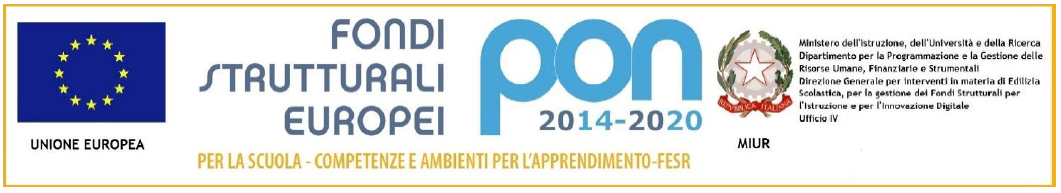  Circolare n. 26 del 28/04/2021Ai Sig.ri Genitori degli alunniAl Sito Al registro elettronicoLORO SEDIOggetto: Sciopero CUB SUR del 6 maggio 2021 per tutto il personale Docente e ATA, educatore e dirigente, a tempo indeterminato e determinato.In riferimento allo sciopero indetto dal sindacato indicato in oggetto, ai sensi dell’Accordo Aran sulle nome di garanzia dei servizi pubblici essenziali e sulle procedure di raffreddamento e conciliazione in caso di sciopero firmato il 2 dicembre 2020,si comunica quanto segue:DATA, DURATA DELLO SCIOPERO E PERSONALE INTERESSATOlo sciopero si svolgerà il giorno 6 maggio 2021 per l’intera giornata e interesserà il personale Docente e ATA, educatore e dirigente, a tempo indeterminato e determinato in servizio nell’istituto;MOTIVAZIONIle motivazioni poste alla base della vertenza sono le seguenti:“Riaprire le scuole sono in condizioni di piena ed effettiva sicurezza, stabilizzazione personale della scuola con almeno 36 mesi di servizio, abolire la distinzione tra organico di diritto e di fatto e realizzare un vero organico funzionale, aumentare gli organici, abrogare il vincolo quinquennale per i neoassunti, aumentare gli stipendi di tutto il personale, cancellare i test invalsi, adeguare alla media OCSE i finanziamenti da destinare alle istituzioni scolastiche, rifiutare ogni ipotesi di autonomia differenziata  “RAPPRESENTATIVITA’ A LIVELLO NAZIONALELa rappresentatività a livello nazionale delle organizzazioni sindacali in oggetto, come certificato dall’ARAN per il triennio 2019-2021è la seguente:CUB SUR 0,19%VOTI OTTENUTI NELL’ULTIMA ELEZIONE RSUnell’ultima elezione delle RSU, avvenuta in questa istituzione scolastica, le organizzazioni sindacali in oggetto non hanno presentato liste e conseguentemente non hanno ottenuto voti.PERCENTUALI DI ADESIONE REGISTRATE AI PRECEDENTI SCIOPERII precedenti scioperi indetti dalla/e organizzazione/i sindacale/i in oggetto nel corso del corrente a.s.2020-21 e dell’ a.s. 2019-20 hanno ottenuto le seguenti percentuali di adesione a livello nazionale:PRESTAZIONI INDISPENSABILI DA GARANTIREAi sensi dell’art. 2, comma 2, del richiamato Accordo Aran, in relazione all’azione di sciopero indicata in oggetto, presso questa istituzione scolastica:non sono state individuate prestazioni indispensabili di cui occorra garantire la continuitàSulla base dei suddetti dati e delle comunicazioni rese dal personale, si informano i genitori che non è possibile fare previsioni attendibili sull’adesione allo sciopero e sui servizi che la scuola potrà garantire.Si invitano pertanto i genitori, la mattina dello sciopero, a non lasciare i propri figli all’ingresso, senza essersi prima accertati dell’apertura del plesso, del regolare svolgimento delle lezioni e del servizio mensa o, in alternativa, delle misure adottate per la riorganizzazione del servizioIl Dirigente Scolastico Dott.Alberto Maria Sedini Firma autografa sostituita a mezzo stampa ai sensi dell’art. 3, comma 2 del D.Lg. 39/93 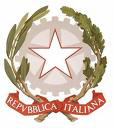 ISTITUTO COMPRENSIVO “F.LLI CERVI”Sede legale e direzione Via Monte Generoso 20812 LIMBIATE (MB) - Tel.   C.F. 91132080150   COD.MIN. MBIC8GA00A  cod. univoco  UF5AEKMBIC8GA00A@ISTRUZIONE.IT    -   MBIC8GA00A@PEC.ISTRUZIONE.IT   sito: www.iccervilimbiate.edu.it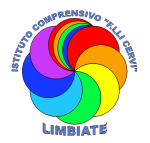 DATAOO.SS. che hanno indetto lo sciopero o vi hanno aderitoTipo di sciopero% adesione nazionale% adesionescuola25/10/19CUB (con adesione Cub Sur), SGB, SI-COBAS, USI-CIT (con adesione Fed. Usi Edu), Slai Cobas per il sindacato di classeIntera giornata1,280,5814/02/2020CUB SUR, ADL COBAS, USI-EDUCAZIONE (aderente all'USI-CIT), SGB, SIAL COBAS, Coordinamento Nazionale Precari della scuola e Cobas Sardegna (regionale)Intera giornata2,000,6125/09/2020USB PI Scuola, Unicobas Scuola e Università, Cobas Scuola Sardegna e Cub Scuola e UniversitàIntera giornata0,631,3623/10/2020CUB (con adesione Cub Sur),Intera giornata0,690,00